Protocole de Madrid concernant l’enregistrement international des marquesModification des montants de la taxe individuelle : NorvègeLe Gouvernement de la Norvège a notifié au Directeur général de l’Organisation Mondiale de la Propriété Intellectuelle (OMPI) une déclaration modifiant les montants de la taxe individuelle qui doit être payée à l’égard de la Norvège en vertu de l’article 8.7) du Protocole de Madrid.À compter du 1er mars 2024, les montants de la taxe individuelle pour la Norvège seront les suivants :  Ces nouveaux montants devront être payés lorsque la Norvègea)	est désignée dans une demande internationale reçue par l’Office d’origine le 1er mars 2024 ou après cette date;  oub)	fait l’objet d’une désignation postérieure qui est reçue par l’Office de la partie contractante du titulaire ou présentée directement au Bureau international de l’OMPI à cette date ou à une date ultérieure;  ouc)	a été désignée dans un enregistrement international qui est renouvelé à cette date ou à une date ultérieure.Le 18 janvier 2024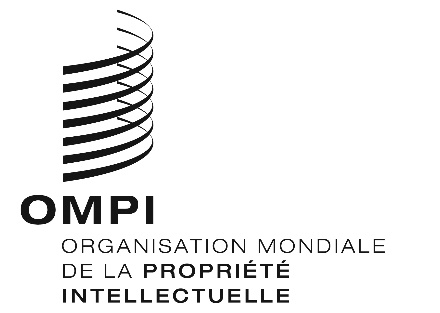 AVIS N° 1/2024AVIS N° 1/2024AVIS N° 1/2024RUBRIQUESRUBRIQUESMontants(en francs suisses)Montants(en francs suisses)RUBRIQUESRUBRIQUESjusqu’au29 février 2024à compter du 1er mars 2024Demande oudésignationpostérieure –  pour une classe de produits ou services248309Demande oudésignationpostérieure –  pour chaque classe supplémentaire6481Demande oudésignationpostérieure Lorsque la marque est une marque collective, de garantie ou de certification :Demande oudésignationpostérieure –  pour une classe de produits ou services342325Demande oudésignationpostérieure –  pour chaque classe supplémentaire141134RUBRIQUESRUBRIQUESMontants(en francs suisses)Montants(en francs suisses)RUBRIQUESRUBRIQUESjusqu’au29 février 2024à compter du 1er mars 2024Renouvellement–  pour une classe de produits ou services222276Renouvellement–  pour chaque classe supplémentaire86106RenouvellementLorsque la marque est une marque collective, de garantie ou de certification :Renouvellement–  pour une classe de produits ou services–  pour chaque classe supplémentaire440180418171